Publicado en Sevilla el 14/03/2024 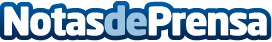 Franc Sarabia presenta su espectacular colección de novia y fiesta 2025 Franc Sarabia, la emblemática firma sevillana especializada en moda nupcial y de fiesta, presentó la colección para el año 2025 en un evento exclusivo celebrado en su sede en Salteras, Sevilla. Esta presentación, que tuvo lugar el pasado lunes, ha marcado un hito en la historia de la firma, reuniendo a distribuidores de distintos países en un desfile que ha sorprendido un año más a los asistentesDatos de contacto:Miriam Marketing Franc Sarabia629682376Nota de prensa publicada en: https://www.notasdeprensa.es/franc-sarabia-presenta-su-espectacular Categorias: Nacional Moda Madrid Andalucia Valencia http://www.notasdeprensa.es